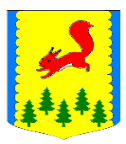 КРАСНОЯРСКИЙ КРАЙПИРОВСКИЙ МУНИЦИПАЛЬНЫЙ ОКРУГПИРОВСКИЙ ОКРУЖНОЙ СОВЕТ ДЕПУТАТОВРЕШЕНИЕО создании комиссии и утверждении Положения пособлюдению лицами, замещающими муниципальные должности, требований законодательства о противодействии коррупции и урегулированиюконфликта интересов	В соответствии с Федеральным законом от 25.12.2008 № 273-ФЗ «О противодействии коррупции», руководствуясь статьями 20, 35 Устава Пировского муниципального округа, Пировский окружной Совет депутатов, РЕШИЛ:1. Создать комиссию по противодействию коррупции и урегулированию конфликта интересов согласно приложению № 1.2. Утвердить Положение о комиссии по соблюдению лицами, замещающими муниципальные должности, требований законодательства о противодействии коррупции и урегулированию конфликта интересов, согласно Приложению № 2.3. Признать утратившими силу Решения Пировского окружного Совета депутатов: - от 29.12.2020 года № 7-56р, «Об утверждении Положения о комиссии по соблюдению требований к служебному поведению лиц, замещающих муниципальные должности и урегулированию конфликта интересов в Пировском окружном Совете депутатов»;   - от 29.07.2021 № 13-145р «О внесении изменений в решение Пировского окружного Совета депутатов от 29.12.2020 года № 7-56р Об утверждении Положения о комиссии по соблюдению требований к служебному поведению лиц, замещающих муниципальные должности и урегулированию конфликта интересов в Пировском окружном Совете депутатов».4. Контроль за исполнением настоящего решения оставляю за собой.5. Решение вступает в силу после его официального опубликования в районной газете «Заря».Состав комиссии по противодействию коррупции и урегулированию конфликта интересов1. Михайлов С.Н. – заместитель председателя Совета депутатов – председатель комиссии.2. Аксенов Е.Н. – депутат Пировского окружного Совета депутатов - заместитель председателя комиссии.3. Степанова В.Н. – ведущий специалист Пировского окружного Совета депутатов - секретарь комиссии.4. Шефер К.С. – депутат Пировского окружного Совета депутатов - член комиссии.5. Коваленко Н.А. - депутат Пировского окружного Совета депутатов - член комиссии.6. Коробейников В.В. – начальник отдела правовой и кадровой работы - член комиссии. (по согласованию).7. Коробейникова Т.А. – председатель контрольно-счетного органа – член комиссии.Приложение № 2 к решению Пировского окружного Совета депутатов от 30.11.2021 № 16-194рПоложениеО комиссии по соблюдению лицами, замещающими муниципальные должности, требований законодательства о противодействии коррупции и урегулированию конфликта интересов.1. Настоящим Положением определяется порядок формирования и деятельности комиссии по соблюдению лицами, замещающими муниципальные должности, требований законодательства о противодействии коррупции и урегулированию конфликта интересов (далее – комиссия).2. В рамках настоящего Положения под лицами, замещающими муниципальные должности, понимаются глава Пировского муниципального округа, депутаты окружного Совета депутатов, председатель контрольно-счетного органа (далее - КСО), заместитель председателя КСО, аудитор КСО.Для целей настоящего Положения используются понятия «личная заинтересованность», «конфликт интересов», установленные Федеральным законом «О противодействии коррупции».3. Комиссия рассматривает вопросы, связанные:3.1. с соблюдением запретов, ограничений и обязанностей, установленных для лиц, замещающих муниципальные должности;3.2. с предотвращением или урегулированием конфликта интересов при осуществлении лицами, замещающими муниципальные должности, своих полномочий.4. В своей деятельности комиссия руководствуется Конституцией Российской Федерации, федеральными конституционными законами, федеральными законами, актами Президента Российской Федерации и Правительства Российской Федерации, законодательством Красноярского края, правовыми актами Пировского муниципального округа.5. Комиссия образуется из числа депутатов, муниципальных служащих и иных лиц Пировского муниципального округа, правовым актом Пировского окружного Совета депутатов, которым также определяются председатель комиссии, секретарь и члены комиссии.Общее число членов комиссии составляет 7 человек. Число членов комиссии, не замещающих должности муниципальной службы в органах местного самоуправления, должно составлять не менее одной четверти от общего числа членов комиссии.Заседания комиссии проводится по мере необходимости.6. Общее руководство деятельностью комиссии осуществляет ее председатель. Председатель комиссии ведет заседания комиссии, назначает дату, время и место проведения заседаний комиссии, осуществляет контроль за работой комиссии и реализацией принятых решений. В отсутствие председателя комиссии его обязанности исполняет заместитель председателя комиссии.При возможном возникновении конфликта интересов у членов комиссии в связи с рассмотрением вопросов, включенных в повестку заседания комиссии, они обязаны до начала заседания заявить об этом. В этом случае соответствующий член комиссии не принимает участие в рассмотрении указанных вопросов.В случае рассмотрения комиссией вопроса в отношении депутата, входящего в состав комиссии, указанный депутат по решению комиссии освобождается от участия в деятельности комиссии на время рассмотрения данного вопроса.7. В заседаниях комиссии могут участвовать депутаты, не входящие в состав комиссии, муниципальные служащие администрации и аппарата Пировского окружного Совета депутатов, контрольно-счетного органа, специалисты, которые могут дать пояснения по вопросам, рассматриваемым комиссией, а также иные лица, приглашаемые по ходатайству должностного лица, в отношении которого Комиссией рассматривается вопрос о соблюдении требований об урегулировании конфликта интересов, и по решению председателя Комиссии.8. Основаниями для проведения заседания комиссии являются:8.1. наличие в Пировском окружном Совете депутатов материалов, свидетельствующих о непринятии лицом, замещающим муниципальную должность, мер по предотвращению или урегулированию конфликта интересов, стороной которого данное лицо является;8.2. поступление от лица,  замещающего муниципальную должность, уведомления о возникновении личной заинтересованности при осуществлении полномочий, которая приводит или может привести к конфликту интересов;8.3. поступление от уполномоченных органов предложения о рассмотрении результатов проверки, полученных в ходе осуществления контроля за расходами лица, замещающего муниципальную должность;8.4.  иные случаи, установленные законодательством о противодействии коррупции.Комиссия не рассматривает сообщения о преступлениях, административных правонарушениях, анонимные обращения, не проводит проверки по фактам нарушения депутатской этики и служебной дисциплины.9. Председатель комиссии при поступлении к нему материалов, содержащих основания для проведения заседания комиссии, в 5-дневный срок назначает заседание комиссии. При этом дата заседания комиссии не может быть назначена позднее 10 дней со дня поступления информации.Заседание комиссии по рассмотрению уведомления, указанного в подпункте 8.2 пункта 8 настоящего Положения, назначается в течение 15 дней со дня поступления уведомления.Председатель комиссии организует ознакомление лица, замещающего муниципальную должность, в отношении которого комиссией рассматривается соответствующий вопрос, с поступившими материалами проверки.Председатель комиссии, с целью получения необходимой для проведения заседания информации, вправе обратиться к председателю окружного Совета депутатов с ходатайством о направлении за подписью последнего, запросов в компетентные органы в порядке, установленном законодательством.10.  Заседание комиссии считается правомочным, если на нем
присутствует не менее двух третей от общего числа членов комиссии. Проведение заседаний с участием только членов Комиссии, замещающих муниципальные должности, недопустимо.Заседание комиссии проводится в присутствии лица, замещающего
муниципальную должность, в отношении которого рассматривается
соответствующий вопрос, или его представителя.Полномочия представителя лица, замещающего муниципальную
должность, в отношении которого Комиссией рассматривается вопрос о
соблюдении требований об урегулировании конфликта интересов, оформляются в соответствии с требованиями статьи 185 Гражданского
кодекса Российской Федерации.В случае неявки лица, замещающего муниципальную должность или
его представителя на заседание комиссии при отсутствии письменной
просьбы лица, замещающего муниципальную должность, о рассмотрении
указанного вопроса без него и (или) его представителя участия рассмотрение
вопроса откладывается.В случае вторичной неявки лица, замещающего муниципальную
должность, или его представителя без уважительных причин комиссия может
принять решение о рассмотрении указанного вопроса в отсутствие
лица, замещающего муниципальную должность.Уважительными причинами отсутствия лица, замещающего
муниципальную должность, на заседании комиссии при условии их
документального подтверждения являются:- болезнь лица, замещающего муниципальную должность, или членов семьи;- препятствие, возникшее в результате действия непреодолимой силы, или иное обстоятельство, не зависящее от воли лица, замещающего муниципальную должность;- иные причины, признанные комиссией уважительными.11. На заседании комиссии заслушиваются пояснения лица, замещающего муниципальную должность и (или) его представителя, а также иных лиц, указанных в пункте 7 настоящего Положения по существу предъявляемых лицу, замещающему муниципальную должность претензий, рассматриваются имеющиеся в распоряжении комиссии материалы.12. Члены комиссии и лица, участвовавшие в ее заседании, не вправе разглашать сведения, ставшие им известными в ходе работы комиссии.13. По итогам рассмотрения вопроса о непринятии лицом, замещающим муниципальную должность, мер по предотвращению или урегулированию конфликта интересов, стороной которого является указанное лицо, комиссия принимает одно из следующих решений:- установить, что лицо, замещающее муниципальную должность, соблюдало требования по предотвращению или урегулированию конфликта интересов;установить, что лицо, замещающее муниципальную должность, не соблюдало требования	по предотвращению или урегулированию конфликтаинтересов. В	этом	случае	комиссия    рекомендует	Пировскому окружному Совету депутатов, применить к лицу меры ответственности, предусмотренные законодательством.По итогам рассмотрения вопроса о возникновении у лица, замещающего муниципальную должность, личной заинтересованности при осуществлении своих полномочий, которая приводит или может привести к конфликту интересов, комиссия принимает одно из следующих решений:- признать, что при осуществлении лицом, замещающим муниципальную должность, своих полномочий конфликт интересов отсутствует;- признать, 	  что	 при	   осуществлении         лицом,	        замещающим муниципальную должность, своих полномочий личная заинтересованность приводит или может привести к конфликту интересов. В этом случае комиссия рекомендует лицу принять меры по урегулированию конфликта интересов или по недопущению его возникновения.По итогам рассмотрения	иных вопросов	в отношении	случаев, указанных в пунктах 8.3, 8.4 настоящего Положения, комиссия вправе направлять свои рекомендации в представительный орган, лицу, замещающему   муниципальную	должность,   в	отношении	      которого рассматривался соответствующий вопрос.14. Решения комиссии принимаются простым большинством голосов присутствующих на заседании членов комиссии.              При равном числе голосов членов Комиссии, голос председателя Комиссии (председательствующего на заседании Комиссии) является решающим.Все члены комиссии при принятии решений обладают равными правами.15. Решение комиссии в 3-х дневный срок с момента принятия решения оформляется	протоколом, который подписывают все члены комиссии, принимавшие участие в ее	заседании.Решение комиссии носит рекомендательный характер.В протоколе заседания комиссии указываются:дата заседания комиссии, фамилии, имена, отчества членов комиссии и других лиц, присутствующих на заседании;формулировка каждого из рассматриваемых на заседании комиссии вопросов с указанием фамилии, имени, отчества лица замещающего муниципальную должность, в отношении которого рассматривается вопрос;сведения о материалах, содержащих основания для проведения заседания комиссии, их источник и дата поступления в комиссию;фамилии, имена, отчества выступивших на заседании лиц и краткое изложение их выступлений;содержание пояснений лица, замещающего муниципальную должность и (или) его представителя, и других лиц по существу рассматриваемого вопроса;решение и обоснование его принятия, результаты голосования.В протокол могут быть внесены иные сведения.16. Член комиссии, несогласный с ее решением, вправе в письменной форме изложить свое мнение, которое подлежит обязательному приобщению к протоколу заседания комиссии и с которым должно быть ознакомлено лицо, замещающее муниципальную должность, в отношении которого рассматривался соответствующий вопрос, и (или) его представитель.17. Копии протокола заседания комиссии в 7-дневный срок со дня заседания направляются председателю Пировского окружного Совета депутатов, а также лицу, в отношении которого комиссией рассмотрен соответствующий вопрос.18. Пировский окружной Совет депутатов обязан рассмотреть протокол заседания комиссии и учитывать в пределах своей компетенции, содержащиеся в нем рекомендации при принятии решения о применении к
лицу, замещающему муниципальную должность, мер ответственности, предусмотренных нормативными правовыми актами Российской Федерации, а также по иным вопросам организации противодействия коррупции.О рассмотрении рекомендаций Комиссии в принятом решении Пировский окружной Совет депутатов в письменной форме уведомляет Комиссию в месячный срок со дня поступления протокола заседания Комиссии.Решение оглашается на ближайшем заседании Комиссии и принимается к сведению без обсуждения.19. Организационно-техническое и документационное обеспечение деятельности комиссии, а также информирование членов комиссии о вопросах, включенных в повестку дня, о дате, времени и месте проведения заседания, ознакомление членов комиссии с материалами, представляемыми для обсуждения на заседании комиссии, осуществляется секретарем комиссии.30.11.2021 года№16-194рПредседатель Пировского окружного Совета депутатов     Глава Пировского      муниципального округа___________Г.И. Костыгина      ___________ А.И. ЕвсеевПриложение № 1 к решению Пировского окружного Совета депутатов от 30.11.2021 № 16-194р